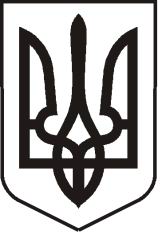                                                   У К Р А Ї Н АЛ У Г А Н С Ь К А    О Б Л А С Т ЬП О П А С Н Я Н С Ь К А    М І С Ь К А    Р А Д АШОСТОГО СКЛИКАННЯРОЗПОРЯДЖЕННЯміського голови17.10.2019 р.                     м. Попасна                            № 02-02/241                                                          Про сплату судового зборуВ зв'язку з необхідністю звернення до Луганського окружного адміністративного суду, керуючись Законом України «Про судовий збір», п.20 ч.4 ст.42 Закону України «Про місцеве самоврядування в Україні»:За подання адміністративного позову до Луганського окружного адміністративного суду, про зняття арешту з нерухомого майна, відповідно до ч.1, п.4 ч.2 ст. 4 Закону України «Про судовий збір», фінансово-господарському відділу виконкому міської ради здійснити оплату судового збору у сумі 2 007,00 (дві тисячі сім) грн. 00 коп.Оплату судового збору здійснити за наступними реквізитами:Отримувач коштів - УК у м.Сєвєродон./Луг.окр.адм.суд/22030101 Код отримувача (код за ЄДРПОУ) - 37944909 Банк отримувача –	Казначейство України (ЕАП) Код банку отримувача:  (МФО) 899998  Рахунок отримувача: UA838999980000034312206084029 Код класифікації доходів бюджету: 22030101  Призначення платежу: Судовий збір, за подання адміністративного позову до Луганського окружного адміністративного суду про зняття арешту з нерухомого майна. Контроль за виконанням цього розпорядження покласти на начальника фінансово-господарського відділу виконкому міської ради Омельченко Я.С.Заступник міського голови                                  Табачинський М.М. Водолазський, 2 05 65